TECN  E  INFORMATICAObjetivo:  Hacer uso de las herramientas de google DRIVE.Ejercicios prácticos Crea una carpeta  asi: nombreapellido_grado Descargar una canción  a través de  http://www.youtube-mp3.org/ - guardar  la canción en la carpeta   que tiene tù nombre Descargar tres gifs en la carpeta creadaComparte por GOOGLE DRIVE la carpeta  al correo de astridsanchez7@gmail.com – bloqueando la opción de editar, sólo activas la opción de ver.Crea una presentación en power point  que se  llame PRACTICAS, compártela con un compañero de clase.  Editen  los dos al tiempo  el trabajo y posteriormente cuando lo terminen lo envían  a  la docente con la restricción de editar.  La docente sólo lo podrá ver.***Preguntas que deben resolver en power point: Que es una Tablet? Fotos de modelos de TabletQue es android?¿Todos los sistemas Android son iguales?¿Cómo saber la versión que tengo de Android? Pega  un pantallazo para conocer la versión instalada en una Tablet¿Cómo instalar aplicaciones  en Android?Necesito antivirus en una Tablet?  Por què?Cuáles son las dificultades que tiene Android?Las mismas actividades que puedes hacer en un PC las puedes hacer  en una Tablet?Qué limitaciones tienen las Tablet?que es sistema touch?Qué cuidados se deben tener con las Tablet?Menciona siete aplicaciones de tu interés en las TabletQué significa sincrónica y asincrónica.Qué significa online y offlineQué capacidad de almacenamiento tiene una Tablet?Explica la utilidad de algunos de los botones físicos de la figura: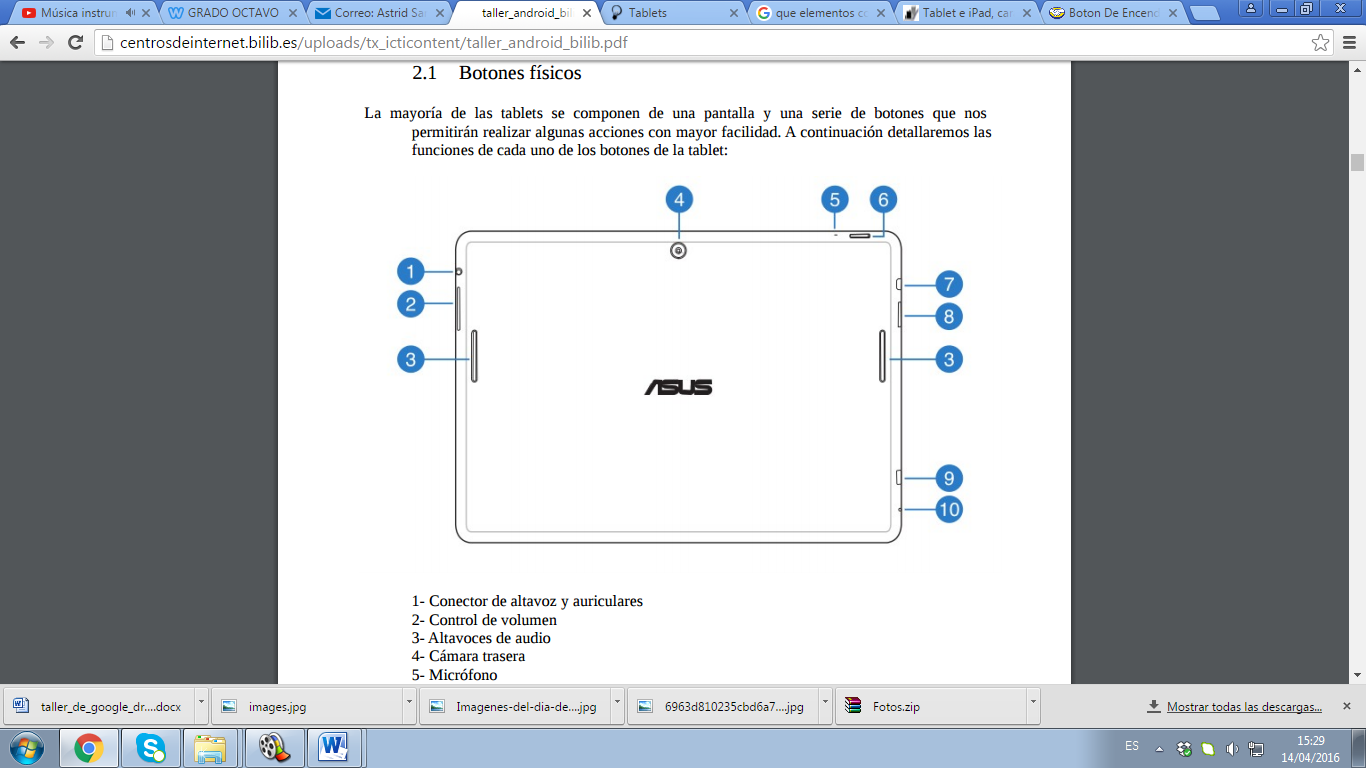 Recuerda compartir la presentación por google drive al email de la docente.Se evalúa:Cumplimiento en el tiempo pactadoDiseñoRespuestas elaboradas a cada pregunta(contenido)